Sir Arthur Conan DoyleŠest napoleonovNekaj o avtorjuArthur Conan Doyle se je rodil 22. maja 1859 v Edinburgu, na Škotskem, pri osmih letih je bil poslan v rimsko-katoliško jezuitsko osnovno šolo. Pozneje je odšel na jezuitsko univerzo, a ko jo je dokončal, je zavrnil krščanstvo in postal agnostik. Od leta 1876 do 1881 je študiral medicino na Edinburški univerzi, in medtem delal v predmestju Birminghama, ter pričel pisati kratke zgodbe. Po študiju je deloval kot ladijski zdravnik na križarki, ki je križarila proti zahodni Afriki. Njegovo prvo večje delo je bil roman A study in scarlet, ki je izšel leta 1887, in je v njem prvič nastopil Sherlock Holmes, ki je sprva portretiral Doylovega univerzitetnega profesorja Josepha Bella. Kasnejše zgodbe o Sherlocku Holmesu so izhajale v angleški reviji Strand Magazine. Leta 1885 se je poročil z Louiso Hawkins, ki je bolehala za tuberkolozo in zato umrla 4. julija 1906. Leta 1907 se je poročil z Jean Leckie, v katero se je zaljubil že leta 1897, a je ostal zvest prvi ženi, do njene smrti. Conan Doyle je imel 5 otrok; dva s prvo ženo in tri z drugo. Arthur Conan Doyle je umrl 7.julija 1930, pri starosti 71. let, zaradi srčne kapi. Pokopan je v New Forestu, v regiji Hampshire, v Angliji.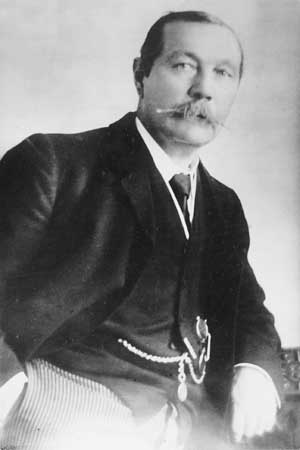 Šest napoleonovKnjiga govori o Sherloku Holmesu in enem od njegovih primerov. Vse skupaj se prične zvečer ko pride na obisk Holmesu njegov prijatelj Lestrade, ki je šef na policiji. Lestrade je prihajal skoraj vsak večer k Holmesu in mu pripovedoval o primerih, ki jih je imel. Ampak ta večer Lestrade ni govoril o primerih ampak o vremenu. To je Holmsa zelo presenetilo zato ga je vprašal kaj se dogaja odvrnil mu je da ima en primer, ki je bol za zdravnika kot detektiva. Ampak Holmesa je zanimalo za kakšen primer gre in Lestrade je Holmesu razložil, da gre za nekoga ki razbija doprsne kipe Napoleona ampak policija pride na vrsto takrat ko vlamlja v hiše. Holmsu se je zdel primer zaminiv zato je rekel da bo sodeloval. Naslednje jutro prideda Holmes in jegov pomočnik Watson do Lestrade,povesta mu da se je zgodil umor in da morejo it na kraj zločina. Ko pridejo tja so presenečeni koliko ljudi se je zbralo na kraju zločina zato so takoj predvidevali da mora it za nekaj hujšega. Ko so stopili v hišo so presenečeno videli da je to hiša slavnega londonskiga novinarja. Ta novinar je bil tako zmeden da se skoraj nič ni spomnil kaj se je zgodilo. Ko so se odpravili pogledat hišo so presenečo videli, da majnka napoleonov doprsni kip zato so predvidevali, da gre za istega storilca kot pri ostalih dveh vlomih. Nato so dobili sporočilo, da so našli razbit kip na nekem dvorišču. Ko so prišli do vrta so opazli da je hiša zapuščena. Nato je dalo Holmesu vedet da je storilec nekaj iskal saj je razbil kip na vrtu kjer je odsevala javna rasvetljava. Potem sta se Holmes in Lestrade odločila da bosta šla vsak po svoji poti in in ju nato zvečer združila če sta kaj zaminivega odkrila. Holmes je šel v trgovino kjer so prodajali kipe in ugotovil od kod so prišli kipi. Zato sta šla z Watsonov v revni del Londona kjer je bila tale delavnica kjer so izdelovali kipe. Ta del Londona je bil zelo reven zato ju je presenitilo, da sploh obstaja delavnica v tako zahrbtnem delo Londona. Šef delavnice se je z njima zelo odkrito pogovoril. Ko so se zvečer z Lestradom dobila pri njem doma sta si izmenjala podadke kaj sta odkrila. Potem je Holmes prosil Watsona naj pošlje kurirja k njemu ker more hitro nekaj poslat. Medtem pa je Lestrade ležal na zofi. Ko je bila ura enajst zvečer je zunaj že čakala kočija, da jih odpelje v en kraj kjer je Sherlok mislil da se bo zgodil naslednji vlom. Ko so prišli v ta kraj so se nastanli pred hišo, ki je imela kip od napoleona in čakali da se kaj zgodi. Vsi so mislili da bo noč dolga vendar temu ni bilo tako saj so kmalo zagledali visokega celega v črno oblečenega človeka, ki je bil gibčen kot opica. Ta se splazil v hišo in nekaj krat slikal z fotoaparatom to je jasno pokazalo, da nekaj išče. Nato so se splazili do odprtega okno in šli v hišo vlomilec je bil tako zatopljen v delo, da sploh ni slišal njihovih korakov. Potem so se splazili ven zanjim in ga aretirali. Nato je prišel ven lastnik hiše, ki je bil malo okrogel in in se zahvalil Holmesu, da ga je prej obvestil, da ga bo obiskal vlomilec. Holms je želel še malo poklepetati z lastnikom hiše a mu Lestrade tega ni dovolil saj je želel čim prej spravit vlomilca za zapahe. Ko so se peljali je Holmes približal roko k kletki vlomilec pa je zamahnil z roko tako kot kakšna zver. Naslednje jutro ko so prišli na postajo in želeli zaslišat vlomilca jim to ni uspelo saj je bil tiho in ni odgovarjal na dobeno vprašanje, ki so mu ga zastavli. Potem je prišel en gospod z staro torbo, ki je iskal Sherloka Holmesa ko ga je našel se je najprej opravičil za zamudo šele nato je ostalim povedal zakaj je tu. Prišel pa je zaradi tega ker mu Holmes pisal če mu proda napoleonov doprsni kip za deset funtov. Tale gospod mu je povedal da je dal za kip samo nekaj šilingov in da se mu ne zdi pošteno da bi zdaj prodal kip za 10 funtov vendar je Holmes vstrajal pri tej ceni. Preden je Holmes dobil kip je dal gospodo za podpisat listino, da je res njegov. Ko je odšel gospod ven iz sobe je Holms prijel pištolo in razbil Napoleonov doprsni kip. Vsi so ga gledali vendar so bili v tem kipu črni biseri borgijcev ki pa so bili zelo dragoceni. Nato je Holmes razložil kako je prišel do tega odgritja in da sta si bila služkinja, ki je okradla bisere v Italiji in tale vlomicel v sorodu saj sta bila brat in sestra. To tudi razloži kako so biseri prišli v kip saj je delal vlomilec v tej delavnici, ki je izdelala šest Napoleonovih doprsnih  kipov. Vlomilec pa ni  vedel v katerem kipu je saj je pred tem moral v zapor za leto dni in nato je moral poiskati vsak kip posebaj. Nato so Holmsi vsi zaploskali in Lestrade mu je dajal, da mu bodo jutri hoteli dati vsi roko tako stari policaji kot še pripravniki. Osebe ki nastopajo v zgodbi:Sherlock HolmesPri svojem delu je Holmes izjemno natančen  ter ima velike miselne sposobnosti in sposobnost logičnega sklepanjaLestradeDelavnem zelo rad se je pogovarjal z Holmsom o primerih,najrajši je preizkoval umoreDr.WatsonPomočnik Holmsa, zelo delavnem ubogljivHarkerNajslavnejši novinar v LondoniBeppoVlomilec, ki je vlamljal v hiše in zagrešil tudi umorMoris HudsonLastnik trgovine v kateri so kupili doprsne kipeSnov:Kriminal, Napoleonovi kipi, trgovine z kipi, policija, detektivi, raziskovanje umora, Tema:Besedilo govori o Sherloku Holmsi in o enem od njegovih najzaminiveših primerovMotiv:Iskanje storilca, pogovori zvečer ob čaju, razbijanje kipov, iskanje kipov, čakanje pred hišo, prevažanje z kočijo, kupovanje kipa, črni biseri, zaporIdeja:Da ni pametno krasti saj se vsak zločin poplačaNorwoodski stavbenikiZgodba govori o enem zaminivem primeru Sherlock Holmes. Zgodba se začne s tem, ko dr.Watson proda svojo orinacijo na pregovarjenje Holmsa in se preselil nazaj v njuno skupno stanovanje na Baker Streetu. Ordinacijo pa je kupil neki mladi zdravnik Verner in brez oklevanja plačal navjvišjo ceno ki jo je Watson zahteval. Šele čez nekaj let pa je Watson ugotovil da je bil Verner od Holmsa daljni sorodnik in da je prav njegov prijatelj tisti ki je prispeval denar mlademi Verneri. Ko sta skupaj živela mu je Holmes dejal da ni več neč zaminivih primerov ko pa na enkrat zazvoni zvonec na vratih. Ko jih gre Watson odpred je pred vrati stal mladenič ki je bil ves zadihan ko mu Watson reče da lahko vstopi je bil zadovoljen in ko je videl Holmesa je bi še bolj. Holmesa pa je zanimalo zakaj je tu in gdo sploh je. Nato se mu je mladenič predstavil kot John Hector McFarlane potem mu je povedal tudi zakaj je tu da je zaradi požara ki se je včeraj zvečer zgodil v Norwoodu in da je vjem umrl znani stavbenik Jonas Oldacre. Potem mu je tudi razložil zakaj je on glavni krivec saj so na kraju zločina našli njegovo palico. Nato zaslišijo še enkrat zvonec za zvoncem pa nekaj teških korakov ko Watson odpre vrata je pred njimi stal Lestrade za njim pa nekaj policajev. Nato Holmesi reče da mu ga mora predati saj je obtožen načrtniga umora ampak McFarlane prosi Lestada da mu da samo pol ure da jima razloži kaj se je v resnici zdgodilo ko mu Lestrade dovoli začne pripovedovati da dela on v odvetniški pisarni in da je Oldacre prišel k njemu potrdit oporoko ko je pogledal oporoko je bil presenečen saj je videl da je on glavni dedič potem je vse napisal na stroj saj je bilo prej vse načečkano na list ki ga je imel sambo in  ga je  pokazal tudi Holmesu in Lestradi. Potem je dalje pripovedoval in dejal je da je res šel k Oldacre ki mu je pokazal kako ravnati z papirji ki jih imajo stavbeniki.Nato tudi pove da je odšel od njega okoli pol dvanajste in ker je bilo pozno je šel prespat v hotel in zato ga niso morali najt pri starših. Ko je minilo pol ure so ga policaji aretirali in Lestrade je Holmese dejal da je primer zaključen saj imajo vse potrebno da ga obsodijo premišljenega umora. Ampak McFarlane je dejal Holmse da je on njegovo zadnje upanje zato je Holmes dejal Lestari da naj počaka do večera in da ga naj takrat obtoži. Nato je Holmes začel raziskovati začel pa je pri McFarlane starših v Blackheath Kjer je ugotovil da je mama od McFarlane zavrnila Oldacre v mladosnišlik letih da bi se poročila z njim. Nato sta se Holmes in Watson odpravila v Norwood kjer sta si ogledala hišo in nič ni bilo zaminivega zato sta se naslednjo jutro vrnila tam pa je bilo polno ljudi v hiši pa je bil že Lestrade ki je pisal poročilo o primeru ampak Holmes mu je dejal da naj ne hiti preveč. Potem se je Holmes pomenil z gospodinjo ki je delala v tej hiši ampak ko se je pogovoril z njo je vedel da mu nekaj prikriva. Potem je raziskal hodnik in našel še ene prstne odtise na steni poleg obešalnika prstni odtisi pa so bili od McFarlane zato se je Lestradi zelo smejalo saj je mislil da je vsaj enkrat premagal Holmesa. Potem pa pride Holmes do Lestrade in mu reče če mu lahko da tri policaje ki majo močan glas, nato prosi Watsona da mu prinese malo krme in da mu da vžigalice ko mu da vse to grejo gor in na hodniku vžge krmo in policajem reče naj se začnejo dret da gori nato pa se na koncu hodnika pojavi Oldacre. Lestradi pa ni bilo nič jasno kako je Holmes ugotiv da se tam skriva ko mu pa pove da je izmeril hodnik je ugotovil da je zgorni krajši za šest korakov in vedel je da je tam nekaj sumljivega. Potem pa so vprašali Oldacra kaj je mislil da je to naredi jim je odgovoril da je to naredil vse za šalo in da ni želel nikoga spravit na vislice. Holmesa pa še je vedno mučilo kaj je zažgal zato je Lestradi dejal naj v poročilo napiše da so to bili zajci.Osebe ki nastopajo:Sherlock HolmesDr.WatsonLestradeVernerJohn Hector McFarlaneJonas OldacreSnov: Detektivi, policija, podtikovanje umorov, raziskovanje, lubosumje,Tema: Holmes raziskuje primer o mladi odvetniku McFarlane ki naj bi ubil zelo znanega stavbenika.Motiv: Raziskovanje primera, zažiganje, pripor, vislice, prstni odtisi, podtikovanje, skrivanjeIdeja: Da se nam ne splača skrivat pred policijo ker te vedno najdejo Samotna KolesarkaZgodba se prične s tem ko Watsunu razlaga Holmes kako dosti primerov ima. Nekega dne ko pa greta Holmes in Watson po ulici ju ustavi ena mledenka. Holmesa prosi da bi ji pomagal rešiti njen problem ampak Hollmes ji pove da nima časa saj je zelo zasedeni. Ampak mladenka ga lepo prosi in Holmes ji da čas da mu pove njeno zgodbo. Ampak prej pa si jo je Holmes dobro pogledal in ji dejal da je sigurno kolesarka ona pa mu pove da je. Potem se obrne Holmes vstran od nje in Watsunu pove da je sigurno glasbenica. Ko sliši mlada dama to mu tudi to potrdi potem pa ga vpraša kako ve da igra glasbilo povedal ji je da ima sploščene prste in da je pot videl da igra glasbila. Potem se ta mladenka predstavi kot Violet Smith in Holmesu začne razlagat zakaj je tu in pove mu da je že ob otroštvu izgubila očeta in da je imela zelo težko otroštvo. Potem pa je časupiso opazila oglas da jo negdo ičše in šla je do odvetnika ki je bil podpisan tam je spoznala gospoda Woodleya in gospoda Carruthersa. Podala sta ji da je njen stric omrl in da je hotel vedet če je dobro. Potem le pride do tega dela zgodbe zakaj je tu in pove Holmesu da je tu ko se vsak vikend pelje mimo gozda da pride do železniške postaje negdo zasleduje in da vedno ko se ona ostavi se tudi on ostavi. Holmes je dejal da bo naredil kaj bo lahko. Ker pa Holmes ni imel časa je na ogled poslal Watsona in mu dejal da mora zapisat vsa dejanja ki jih bo videl. Ko se Watson odpravi na pot pride do te gozdne poti. V gozdni poti čaka če se bo kaj zgodilo in ko se bliža mrak Violet pride s kolesom in nekaj metrov za njo ta skrivnostni zasledovalec ampak ker je bil ta zasledovalec zelo hiter ga Watson ni mogel prepoznati ampak je opisal vsa njegova videnja. Ko je to nesel Holmesi je mislil da bo pohvaljen za svoj trud vendar ga je Holmes ni pohvalil prav nasprotno še grajal ga je zakaj se ni bolj podrobno poglobiv v primer in šel po vasi in isprašal ljudi. Naposled se Holmes odloči da bo šel sam pogledat kaj se dogaja v tem kraju. Ko prideta tja gre Holmes v vaško gostilno vprašat če poznajo ta dvorec in ljudi ki živijo v njem. Ko pride Holmes do Watsona ga Watson upraša kaj se je zgodilo da ima modro oko on pa mu pove da se je unel pretep v gostilni. Nato gresta do tega gozda in opazita da tam stoji kočija gospe Violet SmithIn takoj se usedeta na njega in se odpeljeta do dvorca vendar med potjo ju ostavi skrivnostni opazovalec gospe Violet Smith in reče da bo ustrelil konja če ne ustavita takoj. Ko ostavita jima ta opazovalec reče da moreta takoj mu dati Violet Smith ampak Holmes mu pove kdo sta in se usede poleg njiju ko pa pridejo malo pre dvorec grejo vsi dol s kočije in letijo v proti dvorcu saj so slišali krike Violet Smith ta opazovalec je tekal tako hitro da stamu Holmes in Watson komaj sledila. Ko pa pridejo do dtega kraja vidi Holmes da je tam Violet Smith in dva moška eden od njiju pa ima v roki tudi pištolo. Ko pa pridejo tja Holmes pregovori moškega da odvrže pištolo in ju vklene nato pa ju Watson pelje v hišo. Nato še Holmes pove zakaj sta hotela tako zelo imeti gospo Violet Smith saj je njen stric ki je umrl v afriki imel zelo veliko denarja in ona dva sta to vedela in sta se hotela poročit z njo. Nato še Holmes pohvali za delo Watsona in mu pove da je dobro opravil svoje delo glede na razmere.   Osebe ki nastopajo:Sherlock HolmesDr.WatsonViolet SmithWoodleyCarruthersSnov: Kolo, gozd, vlak, raziskovanje, prikrivanjeTema: Govori o mladenki ki se ob vikendih odpravlja domov s kolesom in jo v gozdo vedno negdo zasledujeMotiv: Skrivanje, iskanje, raziskovanje, kočija, čakanje policije, denar, Ideja: Denar ni vse na svetu zato se nam nesplača ugrabljati ljudi ker policija vedno razkrije storilce  Trije študentjeVse skupaj se žačne ko Hlomesa in Watsona splet okoliščin pripelje na eno zelo ugledno univerzo v Angliji. Holmes je iskal neke stare zapise univerzi in ko je iskal zapise ga je zmotil njegov stari znanec ki je bil profesor na univerzi St.Lukas ime pa mu je bilo Holton Soames. Ko  je Suames prosil Holmesa za pomoč pri enem primeru ki se je zgodil na njihovi univerzi mu je Holmes dejal da ima preveš dela in si bo težko našel čas za njega. Ko pa Soames začne pripovedovati kaj se je zgodilo se Holmes začne zanimat za primer ki pa ni bil javen saj gospod Soames ni hotel da bi prišel primer v javnost. Ko pa nadeljuje Soames z razlaganjem pove da so mu ukradli pole za izpit ki bi prinesle študentom zelo bogate štipendije. Nato mu pove tudi da so izginile takrat ko je šel na čaj z svojim kolegom in ko je prišel nazaj so bile v vratih ključi in Soames je mislil da jih je sam pozabil v vratih preden je odšel ampak potem je pogledal v žep in opazil da jih ima v žepu in takrat se je spomnil da ima idini še ključe njegov sluga Bannister. Ko je pa prišel noter pa je opazil da ima pole na različnih mestih zato je takoj posumil da so mu prepisali pole. Nto pove Holmesu tudi da je njegov sluga Bannister bil zelo jezen ker je pozabil kjuče v vratih. Nato si gre Holmes skupaj z Watsonom ogledat sobo gospoda Soamesa in tam pregleda vse kaj bi lahko pomagalo da bi rešil primer. Potem še gre pogledat spalnico in v spalnici najde črni glaneni kip. Nato še gre Holmes povprašat tri študente ki so živeli nad gospodom Soamesom in tam spozna vsakega posebaj razen enega ki ki ni hotel odpreti vrat. Potem pove Holmes gospodu Soamesu da bo jutri zjutraj prišel nazaj ampak Suames prosi Holmesa da naj tu ostane in reši primer saj so jutri izpiti in če nebojo našli krivca bo moral prestaviti izpit in spremeti izpitne pole. Potem se odravita Holmes in Watson domov in naslednje jutro se holmes vstane že zelo hitro in gre do Soaresa in pove da je rešil primer kar je Soaresa zelo razveselilo. Potem pa se posedejo na kavč Holmes, Watson in Suares i pokličejo Bannistera nato pa ga Holmes izpraša ko ga izpraša pa mu Holmes reče da mora it po gospoda Gilchrista ki je bil študent in uspešen športnik. Potem še Holmes izpaša študenta in takrat izve tudi Suames gdo je prepisal izpitne pole in kako se je to zgodilo saj je Holmes vse natačno razložil. Potem pa še mladi študent da pismo Soaresu in mu pove da jo je napisal že prejšno večer in da se ni nameraval udeležiti izpita saj je dobil službo v južni afriki kjer bi bil policaj . Nato pa še Holmes lepo mlademu študenti pove da ga čaka zelo svetla prihodnost v policiji saj je še zelo mlad in dober atlet.   Osebe ki nastopajo:Sherlock Holmes                                            Dr.Watson                                                      Holton Soames                                       sluga BannisterGilchristSnov: Študij, izpiti, kraje, laži, iskanje storilcev, kraja pol Tema: O kraji izpitnih pol in o iskanju storilcaMotiv: Strah, prekrivanje, kraja, raziskovanje, Ideja: Da ni pametno krasti saj se vsaki zložin odkrije 